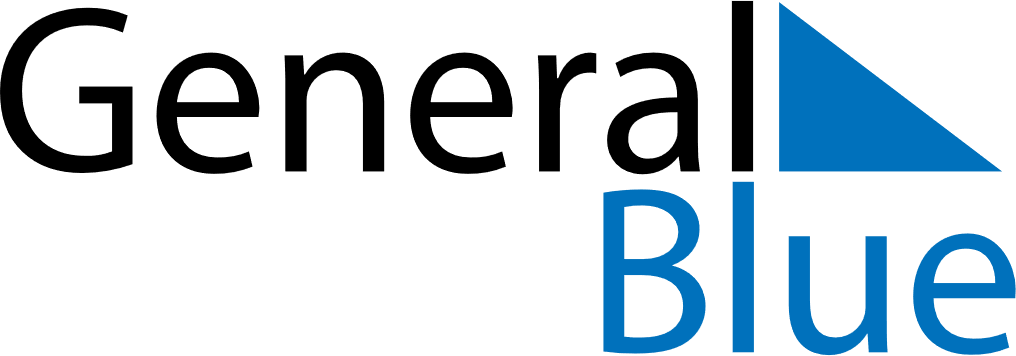 July 2020July 2020July 2020MartiniqueMartiniqueSUNMONTUEWEDTHUFRISAT123456789101112131415161718Fête Nationale de la France19202122232425262728293031